Здравствуйте, дети! Одним из ярких воспоминаний была  игра «Зарница». «Зарница» - игра, правила которой подразумевают разделение участников на команды с одинаковым количеством игроков. Капитаны получают планы маршрутов. После старта начинается соревнование, в котором команды продвигаются от одного этапа игры к другому, завоевывая очки или получая трофеи за выполненные задания. Это могут быть интеллектуальные вопросы или спортивные нормативы. На сегодняшний день эта игра более известна как  Квест, которую можно применить в любой сфере деятельности, например, на уроках информатики.  Я предлагаю вам на уроках и во внеурочной деятельности включать эту игру. Квест - это приключение, как правило, игровое, во время которого участнику или участникам нужно пройти череду препятствий для достижения какой-либо цели. Квест — это увлекательная «живая» игра для команды из нескольких человек, в специально оборудованном для этого помещении. Участникам предлагается выполнить определенное задание, ограниченное по времени 60—90 минутами. В этом необычном и захватывающем приключении вам не обойтись без смекалки, логического мышления, эрудиции, а также ловкости, координации и умения взаимодействовать с товарищами. Мои квесты: Квест – моряки, Квест- космонавты, Квест- детектив.Мы с вами изучили тему «Кодирование информации», поэтому  сегодня я предлагаю Вам поиграть в Квест-детектив, где встречаются задания на кодирование и шифрование информации.Квест-ДетективУчащиеся становятся настоящими детективами, им  предлагается выполнять поэтапные задания, в результате которых они смогут найти сокровище. Учащимся дается ссылка на Квест http://LearningApps.org/watch?v=pw4qj4om516, после выполнения каждого задания дети вводят ответ.Задание первое.  Расшифровать  QR код 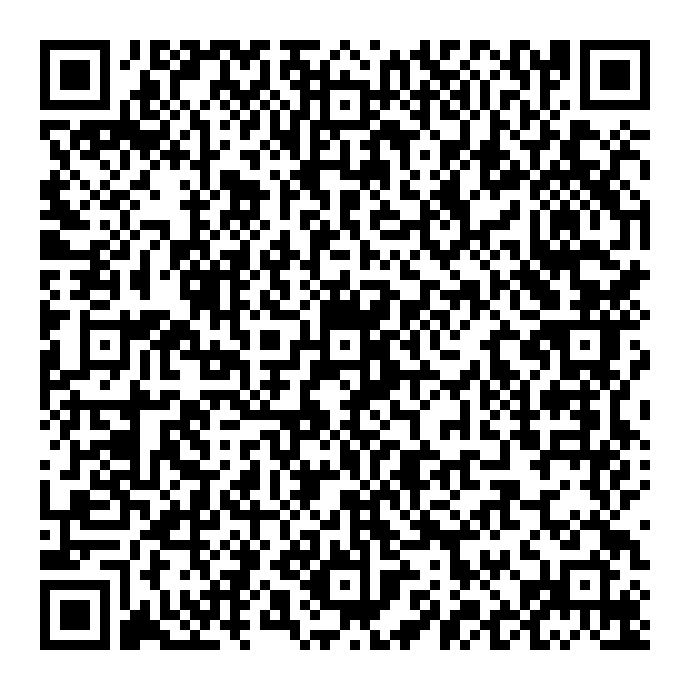 Текст задания:Расшифруй пословицуЧтобы рубить дрова, нужен 14, 2, 3, 2, 7, а чтобы полить огород - 10, 4, 5, 1, 6.Рыбаки сделали во льду 3, 7, 2, 7, 8, 9, 11 и стали ловить рыбу.Самый колючий зверь в лесу - это 12, 13.Ответ: топор, лейка, ежЗадание второе «Письмо наоборот». За следующей подсказкой тебе нужно отправиться…Ответ: БиблиотекаЗадание третье. Подсказку ты найдешь в синей книге автор (клавиатурный  шифр)LjcnjtdcrbqОтвет: ДостоевскийВ книге учащиеся находят таблицу «Шифр замены», которая понадобиться для следующего задания.Шифры заменыЗадание четвертое. Следующую подсказку вы найдете у 24122427 7702236872147740Ответ: Елена Николаевна Учащиеся бегут к директору школы Елене Николаевне, где директор дает подсказку, что для следующего задания им понадобиться «Шифр Цезаря»Задание пятое. Расшифруйте слово: ДИПЙХЗЫНДЕЫОтвет:  ИнформатикаПримечание: Верно, отправляйся в кабинет информатики!!!!!Учащиеся бегут в кабинет информатики, где на доске весит таблица «Код Морзе» Код Морзе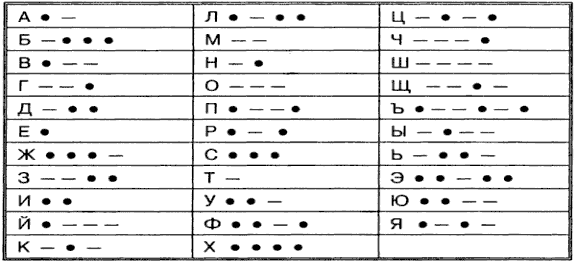 Задание шестое. Расшифруйте (декодируйте), что здесь написано (буквы отделены друг от друга пробелами) (Вам нужна Азбука Морзе) и вы найдете там подсказку!Ответ: СтоловаяУчащиеся бегут в столовую, где на стене весит кодовая таблица «флажковой азбуки», которая понадобиться для выполнения следующего задания.Кодовая таблица флажковой азбуки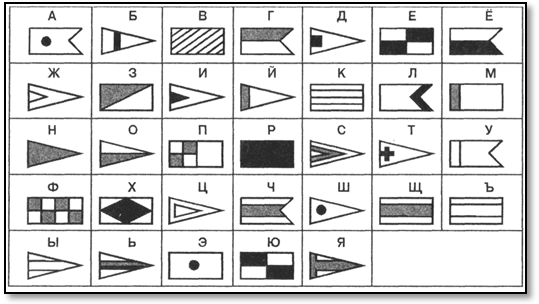 Задание седьмое. Узнай, куда следует отправиться дальше?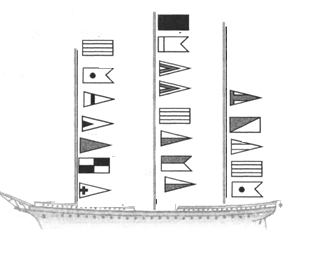 Ответ: Кабинет русского языкаПримечание: по пути загляни в 8 кабинет и возьми  кодовую таблицу человечков.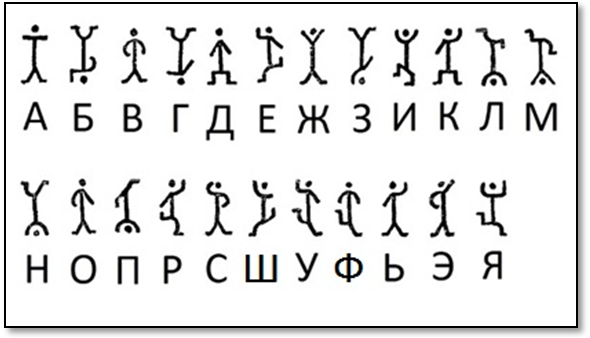 Задание восьмое. «Вот ты и добрался до последнего задания. Ну что ж, это задание считается самым сложным из всех, что тебе когда-либо доводилось решать. Вот тебе мое задание. Большой Энциклопедический Словарь, стр1046, стр617, стр823, стр172, стр5, стр984, ь , стр430, стр776, стр823, стр1046, стр1172, стр984, стр5, стр776, стр776, ы , стр1302, стр1046, стр617, стр823, стр172. Посмотрим, как ты решишь это задание!»(Это номера страниц в книге Большой Энциклопедический Словарь. Учащиеся берут его и открывая указанные страницы и находят определенную букву). «Словарь иностранных слов»Учащиеся находят в словаре Иностранных слов листочек. И вспоминают, что брали таблицу кодировки человечков.
Учащимся предлагается  расшифровать последнее задание,  где получается слово «ШКАФ», после чего учащиеся забирают сокровище в виде сладостей из шкафа.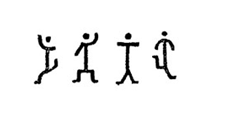 ьтуп теанз йыджак ен адюс,ьтунходто онжом онвалс ьседз,анишит етсем мот в тирац,адгони тселеш нешылс ьшилРасшифровка    Сюда не каждый знает путь,
    Здесь славно можно отдохнуть.
    Царит в том месте тишина,
    Лишь слышен шелест иногда.АБВГДЕЖЗИКЛМНОПР213714220124627346231208275335044026634731838830029172327768604410037182157011559069386154098445СТУФХЦЧШЩЪЫЬЭЮЯ201359257543192906657448362816523907493385588050341756786441896793761851876681924279860557--.. -.. . ... -..- .-- . ---. -. --- ---- ..- -- .. - --- .-.. -.- --- - -. .-.-.. --. .-. .- -. .- .-- -.-- ...- .. .-- .- -. .. .-.- --- .-.. -..- .-- ...- .. .-- --- - . .-- . ... -..- -.. . -. -..- ..- .-. ---. .. –- --- -. . -.. --- .-- --- ... .--. .. - .- -. .. .-.-РасшифровкаЗдесь вечно шум и толкотня,Игра на выживание.Коль в животе весь день урчит,То не до воспитания.